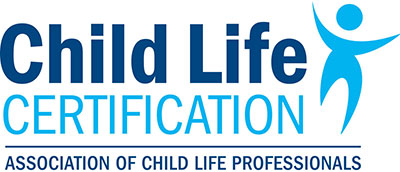 Child Life Certification Commission Ethics Committee Ethics Complaint/Review Request FormThis form is to be used by individuals who have an alleged violation of the Child Life Code of Ethics to report.  Submission of this form constitutes a formal, written complaint, and will compel the Ethics Committee to investigate the matter. This form must be completed in its entirety for a review to be initiated. Your identity is required and may be shared with the CCLS in question, if necessary, for a full investigation.Instructions: 1) Fill in all required fields. 2) Save the document. 3) E-mail the file and all other attachments described on the completed form to certification@childlife.org. Mark the email CONFIDENTIAL prior to sending.Section 1Section 2		If additional principles were violated, please complete another copy of Section 2 of this form.Child Life Code of EthicsCertified Child Life Specialists subscribe to a body of ethical principles which are in accordance with the Association of Child Life Professionals’ Child Life Mission, Values, and Vision Statements and Operating Principles and which are derived primarily for the benefit and protection of children (unless modified, children refers to infants, children and youth), and families in settings where the potential for damaging stress or trauma exists.Certified Child Life Specialists recognize that they are ethically responsible to: (1) children; (2) other professionals; (3) staff, students and volunteers who are receiving training and supervision; and (4) themselves, both personally and professionally.It is understood that ethical behavior should not result from edict but from a personal commitment on the part of the individual as a professional. In any situation, the course of action chosen is expected to be consistent with the ethical principles either stated or implied herein.All those providing child life services (including specialists, administrators, assistants, interns and students) share as a goal:(1) maximizing the physical and emotional health as well as the social, cognitive and developmental abilities of children, and (2) minimizing the potential stress and trauma that children and their families may experience. These goals are best accomplished by adhering to this code of ethics.Principle 1 -- Certified Child Life Specialists hold a primary commitment to the psychosocial care of the patient and family and uphold the mission, vision, values, and operating principles of the profession.Principle 2 -- Certified Child Life Specialists have a duty to maintain objectivity, integrity, and competence, while exhibiting compassion.Principle 3 -- Certified Child Life Specialists have an obligation to maintain an environment that respects variations in culture, age, gender, race, ethnicity, physical ability, sexual orientation, gender identity/expression, religious affiliation, veteran status, and socioeconomic status.Principle 4 -- Certified Child Life Specialists respect the privacy of children and families and maintain confidentiality within the standards and requirements of employers, local governing regulations, or private practice standards.Principle 5 -- Certified Child Life Specialists demonstrate the competencies of the child life profession by continuous efforts to improve professional services and practices provided in the diverse settings in which they work, and in the community at large.Principle 6 -- Certified Child Life Specialists provide services within their competencies and make appropriate referrals with due regard for the professional competencies of other members of the health care team and the community within which they work.Principle 7 -- Certified Child Life Specialists respect the duties, competencies and needs of their professional colleagues and maintain the utmost integrity in all interactions with the institutions or organizations that employ them or in their private practices.Principle 8 -- Certified Child Life Specialists continually seek knowledge and skills that update and enhance their understanding of all relevant issues affecting the children and families they serve.Principle 9 -- Certified Child Life Specialists respect the conventions of scholarly inquiry and will recognize their responsibility for ethical practice in research.Principle 10 -- Certified Child Life Specialists use integrity to assess and amend any personal relationships, social media exchanges, or situations that may interfere with their professional effectiveness or objectivity, or otherwise negatively impact the children and families they serve. Child life professionals ensure the conclusion of their professional role before any personal relationship is permitted to develop with children or the members of families they have served.Principle 11 -- Certified Child Life Specialists recognize that financial gain should never take precedence over the mission, vision, values, and operating principles of the profession.Principle 12 -- Certified Child Life Specialists accountable for the supervision and training of others (e.g., staff, students, volunteers) assume responsibility for teaching ethical professional values and providing optimal learning experiences.Revised January 2020Today’s Date (required):Name of CCLS whose behavior you are reporting (required):Name of CCLS whose behavior you are reporting (required):Name of CCLS whose behavior you are reporting (required):Name of individual filing complaint (required):What is your relationship with this person? (required):What is your relationship with this person? (required):What is your relationship with this person? (required):Your e-mail (required):If known, provide the name of the CCLS's employer:If known, provide the name of the CCLS's employer:If known, provide the name of the CCLS's employer:Your mailing address (required):I have contacted the CCLS's employer regarding this alleged behavior. If you check this box, please attach copies of any correspondence to/from the employer.YesNoYour mailing address (required):I have contacted the CCLS's employer regarding this alleged behavior. If you check this box, please attach copies of any correspondence to/from the employer.Your phone # (required):Provide the city and state/province and country where the CCLS is in practice (required):Provide the city and state/province and country where the CCLS is in practice (required):Provide the city and state/province and country where the CCLS is in practice (required):Provide the names of others who will be filing complaints regarding this matter:Provide date(s) that this alleged behavior occurred. Be as specific as possible. (required)Provide date(s) that this alleged behavior occurred. Be as specific as possible. (required)Provide date(s) that this alleged behavior occurred. Be as specific as possible. (required)Provide the names and contact information of other witnesses to this alleged behavior:Provide location(s) that this alleged behavior occurred. Be as specific as possible. (required)Provide location(s) that this alleged behavior occurred. Be as specific as possible. (required)Provide location(s) that this alleged behavior occurred. Be as specific as possible. (required)Principle(s) allegedly violated (Refer to the Child Life Code of Ethics on the following page; if multiple, complete Section 2 for each principle)Describe the actions or inactions of the CCLS named in Section 1 who allegedly violated the principle noted above. Provide all facts relevant to and providing a context for the issue. Be as specific as possible.Please list the documents you are attaching that provide evidence that a violation of this principle was allegedly committed. For example, photos or other physical documentation.Describe the actions or inactions of the CCLS named in Section 1 who allegedly violated the principle noted above. Provide all facts relevant to and providing a context for the issue. Be as specific as possible.Please list the documents you are attaching that provide evidence that a violation of this principle was allegedly committed. For example, photos or other physical documentation.